Dipartimento 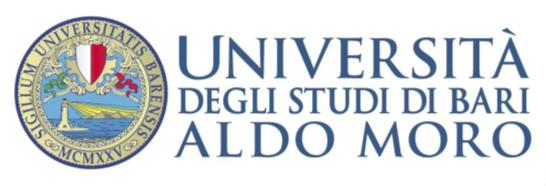 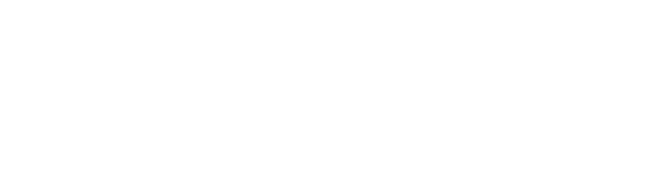 di GiurisprudenzaISTANZA DI AUTORIZZAZIONEIl/La sottoscritto/a Prof./Prof.ssa _______________________________________, in qualità di supervisore del/della Dott./Dott.ssa ____________________________________________ iscritto/a al corso di dottorato ( _________ ciclo) in “Diritti, istituzioni e garanzie nelle società in transizione”, presso l’Università degli Studi di Bari - Aldo Moro  –  Dipartimento di GiurisprudenzaAUTORIZZAla partecipazione del/della stesso/a al _______________________________________________________________________________ che si terrà presso ________________________________________________________________ dal _____________ al ______________, vista l’attinenza del tema con il progetto di ricerca proposto dal/dalla Dott./ Dott.ssa ___________________________________________________ e approvato dal Collegio dei docenti.Le Spese del viaggio, debitamente documentate, graveranno sui fondi del dottorato di ricerca in “Diritti, istituzioni e garanzie nelle società in transizione” ove ne sussistano i presupposti.Data, _______________										Firma								_______________________________